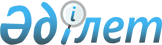 Аудандық мәслихаттың 2011 жылғы 20 желтоқсандағы № 280 "2012-2014 жылға арналған аудандық бюджет туралы" шешіміне өзгерістер мен толықтырулар енгізу туралы
					
			Күшін жойған
			
			
		
					Ақтөбе облысы Әйтеке би аудандық мәслихатының 2012 жылғы 30 қазандағы № 50 шешімі. Ақтөбе облысы Әділет департаментінде 2012 жылғы 16 қарашада № 3444 тіркелді. Күші жойылды - Ақтөбе облысы Әйтеке би аудандық мәслихатының 2013 жылғы 29 сәуірдегі № 96 шешімімен      Ескерту. Күші жойылды - Ақтөбе облысы Әйтеке би аудандық мәслихатының 29.04.2013 № 96 шешімімен.      РҚАО ескертпесі.

      Мәтінде авторлық орфография және пунктуация сақталған.       

Қазақстан Республикасының 2001 жылғы 23 қаңтардағы «Қазақстан Республикасындағы жергілікті мемлекеттік басқару және өзін-өзі басқару туралы» Заңының 6 бабына және Қазақстан Республикасының 2008 жылғы 4 желтоқсандағы Бюджеттік Кодексінің 9, 106 баптарына сәйкес, Әйтеке би аудандық мәслихат ШЕШІМ ЕТТІ:



      1. Әйтеке би аудандық мәслихатының 2011 жылғы 20 желтоқсандағы № 280 «2012-2014 жылға арналған аудандық бюджет туралы» шешіміне (нормативтік-құқықтық актілерді мемлекеттік тіркеу тізілімінде № 3-2-126 тіркелген, аудандық «Жаңалық жаршысы» газетінің № 37 сандарында жарияланған) мынадай өзгерістер мен толықтырулар енгізілсін:



      1 тармақта:



      1) тармақшасында:

      кірістер

      «3 586 711,2» сандар «3 581 661,7 » сандарымен ауыстырылсын

      оның ішінде:

      салықтық емес түсімдер бойынша

      «72 320,0» сандар «33221,3» сандарымен ауыстырылсын;

      трансферттердің түсімдері бойынша

      «3 141 051,2» сандар «3 135 998,4» сандарымен ауыстырылсын;



      2) тармақшасында:

      шығындар

      «3 654 278,4» сандар «3 649 228,9» сандарымен ауыстырылсын;



      6 тармағында мынадай абзацтарға өзгерту еңгізілсін:

      1 абзацында

      «32921,0» сандар «27451,0» сандарымен ауыстырылсын;



      8 тармағында мынадай абзацтарға өзгерту еңгізілсін:

      2 абзацында

      «112000,0» сандар «151000,0» сандарымен ауыстырылсын;



      9 тармағында мынадай абзацтарға өзгерту еңгізілсін:

      1 абзацында

      «7405,0» сандар «7773,6» сандарымен ауыстырылсын;



      15 тармағында мынадай абзацтарға өзгерту еңгізілсін:

      1 абзацында

      «31862,0» сандар «30918,7» сандарымен ауыстырылсын;



      16 тармағында мынадай абзацтарға өзгерту және толықтыру еңгізілсін:

      6 абзацында

      «56701,0» сандар «17849,0» сандарымен ауыстырылсын;

      11 абзацын келесі мәтінінде толықтырылсын;

      «Әйтеке би ауданының Белқопа ауылындағы 60 орындық орта мектептің құрлысының» жобасы бойынша ЖСҚ әзірлеуге - 1000,0 мың теңге:



      17 тармағында мынадай абзацтарға өзгерту еңгізілсін;

      2 абзацында

      «71400,0» сандар «71243,9,0» сандарымен ауыстырылсын;



      2. Көрсетілген шешімнің № 1 қосымшасы осы шешімдегі косымшаға сәйкес жаңа редакцияда оқылсын.



      3. Осы шешім 2012 жылғы 1 қаңтардан бастап қолданысқа енгізіледі.       Аудандық мәслихаттың сессия төрағасы,

      мәслихат хатшысы:                         А.ЕРМАҒАМБЕТ

2012 жылғы 30 қазандағы № 50

Аудандық мәслихатының

шешіміне Қосымша2011 жылғы 20 желтоқсандағы № 280

Аудандық мәслихатының

шешіміне 1 Қосымшасы 2012 жылға арналған Әйтеке аудандық бюджет
					© 2012. Қазақстан Республикасы Әділет министрлігінің «Қазақстан Республикасының Заңнама және құқықтық ақпарат институты» ШЖҚ РМК
				СанатыСанатыСанатыСанатыСомасы (мың теңге)СыныбыСыныбыСыныбыСомасы (мың теңге)Ішкі сыныбыІшкі сыныбыСомасы (мың теңге)КІРІСТЕР АТАУЫСомасы (мың теңге)1
2
3
4
5
Кірістер атауы3581661,7
1Салықтық түсімдер 410534,0
01Табыс салығы100852,02Жеке табыс салығы100852,003Әлеуметтік салық95564,01Әлеуметтік салық95564,004Меншікке салынатын салықтар204952,01Мүлікке салынатын салықтар180851,03Жер салығы3410,04Көлік құралдарына салынатын салық15691,05Бірыңғай жер салығы5000,005Тауарларға, жұмыстарға және қызметтерге салынатын ішкі салықтар7607,02Акциздер 2134,03Табиғи және басқа ресурстарды пайдаланғаны үшін түсетін түсімдер3300,04Кәсiпкерлiк және кәсiби қызметтi жүргiзгенi үшiн алынатын алымдар2173,008Заңдық мәнді іс - әрекеттерді жасағаны және (немесе) оған уәкілеттігі бар мемлекеттік органдар немесе лаузымды адамдар құжаттар бергені үшін алынатын міндетті төлемдер1559,01Мемлекеттік баж1559,02Салықтық емес түсімдер33221,3
01Мемлекеттік меншіктен түсетін кірістер703,35Мемлекет меншігіндегі мүлікті жалға беруден түсетін кірістер700,07Жеке тұлғаларға жергілікті бюджеттен берлілген бюджеттік креттер бойынша сыйақылар3,302Мемлекеттік бюджеттен қаржыландырылатын мемлекеттік мекемелер ұйымдастыратын мемлекеттік сатып алуды өткізуден түсетін ақша түсімдері150,01Мемлекеттік бюджеттен қаржыландырылатын мемлекеттік мекемелер ұйымдастыратын мемлекеттік сатып алуды өткізуден түсетін ақша түсімдері150,004Мемлекеттік бюджеттен қаржыландырылатын, сондай-ақ Қазақстан Республикасы Ұлттық Банкінің бюджетінен (шығыстар сметасынан) ұсталатын және қаржыландырылатын мемлекеттік мекемелер салатын айыппұлдар, өсімпұлдар, санкциялар, өндіріп алулар.139,01Мұнай секторы кәсіпорындарынан түсетін түсімдерді қоспағанда, мемлекеттік бюджеттен қаржыландырылатын, сондай-ақ Қазақстан Республикасы Ұлттық Банкінің бюджетінен (шығыстар сметасынан) ұсталатын және қаржыландырылатын мемлекеттік мекемелер салатын айыппұлдар, өсімпұлдар, санкциялар, өндіріп алулар.139,006Басқа да салықтық емес түсімдер32229,01Басқа да салықтық емес түсімдер32229,03Негізгі капиталды сатудан түсетін түсімдер1908,0
03Жерді және материальдық емес активтерді сату1908,01Жерді сату1908,04Трансферттердің түсімдері3135998,4
02Мемлекеттік басқарудың жоғары тұрған органдарынан түсетін трансферттер3135998,42Облыстық бюджеттен түсетін трансферттер3135998,4Функ. ТопФунк. ТопФунк. ТопФунк. ТопФунк. ТопСомасы (мың теңге)Кіші функцияКіші функцияКіші функцияКіші функцияСомасы (мың теңге)ӘкімшіӘкімшіӘкімшіСомасы (мың теңге)БағдарламаБағдарламаСомасы (мың теңге)ШЫҒЫСТАР АТАУЫСомасы (мың теңге)123456II.Шығындар3649228,9
01Жалпы сиппатағы мемлекеттік қызметтер 233331,0
01Мемлекеттік басқарудың жалпы функцияларын орындайтын өкілдік, атқарушы және басқа органдар199791,6112Аудан (облыстық маңызы бар қала) мәслихатының аппараты14669,1001Аудан (облыстық маңызы бар қала) маслихатының қызметін қамтамасыз ету жөніндегі қызметтер14669,1122Аудан (облыстық маңызы бар қала) әкімінің аппараты61881,5001Аудан (облыстық маңызы бар қала) әкімінің қызметін қамтамасыз ету жөніндегі қызметтер56722,5003Мемлекеттік органдардың күрделі шығыстары5159,0123Қаладағы аудан, аудандық маңызы бар қала, кент, ауыл (село), ауылдық (селолық) округ әкімінің аппараты 123241,0001Қаладағы аудан, аудандық маңызы бар қаланың, кент, ауыл (село), ауылдық (селолық) округ әкімінің қызметін қамтамасыз ету жөніндегі қызметтер122521,0022Мемлекеттік органның күрделі шығыстары720,002Қаржылық қызмет18680,0452Ауданның (облыстық маңызы бар қаланың) қаржы бөлімі18680,0001Ауданның (облыстық маңызы бар қаланың) бюджетін орындау және ауданның (облыстық маңызы бар қала) коммуналдық меншігін басқару саласындағы мемлекеттік саясатты іске асыру жөніндегі қызметтер 16929,0003Салық салу мақсатында мүлікті бағалауды жүргізу450,0004Біржолғы талондарды беру жөніндегі жұмысты ұйымдастыру және біржолғы талондарды сатудан түскен сомаларды толық алынуын қамтамасыз ету1051,0018Мемлекеттік органдардың күрделі шығыстары250,005Жоспарлау және статистикалық қызмет14 859,4 476Ауданның (облыстық маңызы бар қаланың) экономика, бюджеттік жоспарлау және кәсіпкерлік бөлімі14 859,4 001Аудан (облыстық маңызы бар қала) басқармасының экономикалық саясатты, мемлекеттік жоспарлау, бюджеттің атқарылуы, кәсіпкерлікті және өнеркәсіпті дамыту жүйесін қалыптастыру және дамыту саласында мемлекеттік саясатты іске асыру жөніндегі қызметтер14 859,4 02Қорғаныс 5 543,0 
01Әскери мұқтаждықтар3 439,0 122Аудан (облыстық маңызы бар қала) әкімінің аппараты3 439,0 005Жалпыға бірдей әскери міндетті атқару шеңберіндегі іс-шаралар 3 439,0 02Төтенше жағдайлар жөніндегі жұмыстарды ұйымдастыру2 104,0 122Аудан (облыстық маңызы бар қала) әкімінің аппараты2 104,0 006Аудан (облыстық маңызы бар қала) ауқымындағы төтенше жағдайлардың алдын алу және жою658,0 007Аудандық (қалалық) ауқымдағы дала өрттерінің, сондай-ақ мемлекеттік өртке қарсы қызмет органдары құрылмаған елдi мекендерде өрттердің алдын алу және оларды сөндіру жөніндегі іс-шаралар 1 446,0 04Білім беру2 012 371,8 01Мектепке дейінгі тәрбиелеу және оқыту195 817,0 471Ауданның (облыстық маңызы бар қаланың) білім, дене шынықтыру және спорт бөлімі195 817,0 003Мектепке дейінгі тәрбиелеу мен оқытуды қамтамасыз ету192 995,0 025Республикалық бюджеттен берілетін нысаналы трансферттер есебінен мектепке дейінгі ұйымдардың тәрбиешілеріне біліктілік санаты үшін қосымша ақының мөлшерін ұлғайту2 822,0 02Бастауыш, негізгі орта және жалпы орта білім беру1617063,8123Қаладағы аудан, аудандық маңызы бар қала, кент, ауыл (село), ауылдық (селолық) округ әкімінің аппараты 1400,0005Ауылдық (селолық) жерлерде балаларды мектепке дейін тегін алып баруды және кері алып келуді ұйымдастыру 1400,0471Ауданның (облыстық маңызы бар қаланың) білім, дене шынықтыру және спорт бөлімі1615663,8004Жалпы білім беру1593699,8005Балалар мен жеткіншектерге қосымша білім беру9457,0063Республикалық бюджеттен берілетін трансферттер есебінен «Назарбаев Зияткерлік мектептері» ДБҰ-ның оқу бағдарламалары бойынша біліктілікті арттырудан өткен мұғалімдерге еңбекақыны арттыру1877,0064Республикалық бюджеттен берілетін нысаналы трансферттер есебінен мектеп мұғалімдеріне біліктілік санаты үшін қосымша ақының мөлшерін ұлғайту10630,009Білім беру саласындағы өзге де қызметтер199491,0466Ауданның (облыстық маңызы бар қаланың) сәулет, қала құрылысы және құрылыс бөлімі175230,0037Білім беру объектілерін салу және реконструкциялау175230,0471Ауданның (облыстық маңызы бар қаланың) білім, дене шынықтыру және спорт бөлімі24261,0009Ауданның (облыстық маңызы бар қаланың) мемлекеттік білім беру мекемелері үшін оқулықтар мен оқу-әдістемелік кешендерді сатып алу және жеткізу6856,0010Аудандық (қалалық) ауқымдағы мектеп олимпиадаларын және мектептен тыс іс-шараларды өткізу2258,0020Республикалық бюджеттен берілетін трансферттер есебінен жетім баланы (жетім балаларды) және ата-аналарының қамқорынсыз қалған баланы (балаларды) күтіп-ұстауға асыраушыларына ай сайынғы ақшалай қаражат төлемдері13047,0023Республикалық бюджеттен берілетін трансферттер есебінен үйде оқытылатын мүгедек балаларды жабдықпен, бағдарламалық қамтыммен қамтамасыз ету2100,006Әлеуметтік көмек және әлеуметтік қамтамасыз ету 144049,3
02Әлеуметтік көмек 122246,9123Қаладағы аудан, аудандық маңызы бар қала, кент, ауыл (село), ауылдық (селолық) округ әкімінің аппараты5147,3003Мұқтаж азаматтарға үйінде әлеуметтік көмек көрсету 5147,3451Ауданның (облыстық маңызы бар қаланың) жұмыспен қамту және әлеуметтік бағдарламалар бөлімі 117099,6002Еңбекпен қамту бағдарламасы 36844,7004Ауылдық жерлерде тұратын денсаулық сақтау, білім беру, әлеуметтік қамтамасыз ету, мәдениет және спорт мамандарына отын сатып алуға Қазақстан Республикасының заңнамасына сәйкес әлеуметтік көмек көрсету13387,4005Мемлекеттік атаулы әлеуметтік көмек 32,3007Жергілікті өкілетті органдардың шешімі бойынша мұқтаж азаматтардың жекелеген топтарына әлеуметтік көмек31979,201618 жасқа дейіні балаларға мемлекеттік жәрдемақылар24407,0017Мүгедектерді оңалту жеке бағдарламасына сәйкес, мұқтаж мүгедектерді міндетті гигиеналық құралдармен және ымдау тілі мамандарының қызмет көрсетуін, жеке көмекшілермен қамтамасыз ету2621,0023Жұмыспен қамту орталықтарының қызметін қамтамасыз ету7828,009Әлеуметтік көмек және әлеуметтік қамтамасыз ету салаларындағы өзге де қызметтер21802,4451Ауданның(облыстық маңызы бар қаланың) жұмыспен қамту және әлеуметтік бағдарламалар бөлімі 21802,4001Жергілікті деңгейде жұмыспен қамтуды қамтамасыз ету және халық үшін әлеуметтік бағдарламаларды іске асыру саласындағы мемлекеттік саясатты іске асыру жөніндегі қызметтер21381,4011Жәрдемақыларды мен басқа да әлеуметтік төлемдерді есептеу, төлеу мен жеткізу бойынша қызметтерге ақы төлеу421,007Тұрғын үй-коммуналдық шаруашылық 771561,2
01Тұрғын үй шаруашылығы 218229,4458Ауданның (облыстық маңызы бар қаланың) тұрғын үй-коммуналдық шаруашылығы, жолаушылар көлігі және автомобиль жолдары бөлімі300,0004Азматтардың жекелеген санаттарын тұрғын үймен қамтамасыз ету300,0466Ауданның (облыстық маңызы бар қаланың) сәулет, қала құрылысы және құрылыс бөлімі73515,4003Мемлекеттік коммуналдық тұрғын үй қорының тұрғын үйін жобалау, салу және (немесе) сатып алу25912,4004Инженерлік коммуникациялық инфрақұрылымды жобалау,дамыту, жайласты және (немесе) сатып алу43603,0074Жұмыспен қамту 2020 бағдарламасының екінші бағыты шеңберінде жетіспейтін инженерлік-коммуникациялық инфрақұрылымды дамытуға мен жайластыруға4000,0471Ауданның (облыстық маңызы бар қаланың) білім, дене шынықтыру және спорт бөлімі144414,0026Жұмыспен қамту 2020 бағдарламасы бойынша ауылдық елді мекендерді дамыту шеңберінде объектілерді жөндеу144414,002Коммуналдық шаруашылық533755,0123Қаладағы аудан, аудандық маңызы бар қала, кент, ауыл (село), ауылдық (селолық) округ әкімінің аппараты300,0014Елді мекендерді сумен жабдықтауды ұйымдастыру300,0458Ауданның (облыстық маңызы бар қаланың) тұрғын үй-коммуналдық шаруашылығы, жолаушылар көлігі және автомобиль жолдары бөлімі13201,0012Сумен жабдықтау және су бұру жүйесінің жұмыс істеуі 13201,0466Ауданның (облыстық маңызы бар қаланың) сәулет, қала құрылысы және құрылыс бөлімі520254,0006Сумен жабдықтау және су бұру жүйесін дамыту520254,003Елді мекендерді абаттандыру 19576,8123Қаладағы аудан, аудандық маңызы бар қала, кент, ауыл (село), ауылдық (селолық) округ әкімінің аппараты15910,0008Елді мекендердің көшелерін жарықтандыру3779,5009Елді мекендердің санитариясын қамтамасыз ету 8348,5011Елді мекендерді абаттандыру және көгалдандыру3782,0458Ауданның (облыстық маңызы бар қаланың) тұрғын үй-коммуналдық шаруашылығы, жолаушылар көлігі және автомобиль жолдары бөлімі3666,8015Елді мекендердің көшелерін жарықтандыру3666,808Мәдениет, спорт, туризм және ақпараттық кеңістік111520,8
01Мәдениет саласындағы қызмет53885,0455Ауданның (облыстық маңызы бар қаланың) мәдениет және тілдерді дамыту бөлімі 53885,0003Мәдени- демалыс жұмысын қолдау 53885,002Спорт2020,0466Ауданның (облыстық маңызы бар қаланың) сәулет, қала құрылысы және құрылыс бөлімі84,0008Cпорт және туризм объектілерін дамыту84,0471Ауданның (облыстық маңызы бар қаланың) білім, дене шынықтыру және спорт бөлімі1936,0014Аудандық (облыстық маңызы бар қалалық) деңгейде спорттық жарыстар өткізу538,0015Әртүрлі спорт түрлері бойынша ауданның (облыстық маңызы бар қаланың) құрама командаларының мүшелерін дайындау және олардың облыстық спорт жарыстарына қатысуы1398,003Акпараттық кеңістік42984,0455Ауданның (облыстық маңызы бар қаланың) мәдениет және тілдерді дамыту бөлімі 36309,0006Аудандық (қалалық) кітапханалардың жұмыс істеуі35994,0007Мемлекеттік тілді және Қазақстан халықтарының басқа тілдерін дамыту315,0456Ауданның (облыстық маңызы бар қаланың) ішкі саясат бөлімі 6675,0002Газеттер мен журналдар арқылы мемлекеттік ақпараттық саясат жүргізу жөніндегі қызметтер5375,0005Телерадио хабарларын тарату арқылы мемлекеттік ақпараттық саясатты жүргізу жөніндегі қызметтер1300,009Мәдениет, спорт, туризм және ақпараттық кеңістікті ұйымдастыру жөніндегі өзге де қызметтер 12631,8455Ауданның (облыстық маңызы бар қаланың) мәдениет және тілдерді дамыту бөлімі 6326,4001Жергілікті деңгейде тілдерді және мәдениетті дамыту саласындағы мемлекеттік саясатты іске асыру жөніндегі қызметтер4726,4032Ведомстволық бағыныстағы мемлекеттік мекемелерінің және ұйымдарының күрделі шығыстары1600,0456Ауданның (облыстық маңызы бар қаланың) ішкі саясат бөлімі 6305,4001Жергілікті деңгейде ақпарат, мемлекеттілікті нығайту және азаматтардың әлеуметтік сенімділігін қалыптастыру саласында мемлекеттік саясатты іске асыру жөніндегі қызметтер6090,4003Жастар саясаты саласында іс-шараларды іске асыру215,010Ауыл, су, орман, балық шаруашылығы, ерекше қорғалатын табиғи аумақтар, қоршаған ортаны және жануарлар дүниесін қорғау, жер қатынастары60437,4
01Ауыл шаруашылығы26868,0466Ауданның (облыстық маңызы бар қаланың) сәулет, қала құрылысы және құрылыс бөлімі4661,8010Ауыл шаруашылығы объектілерін дамыту4661,8474Ауданның (облыстық маңызы бар қаланың) ауыл шаруашылығы және ветеринария бөлімі 14343,4001Жергілікті деңгейде ауыл шаруашылығы және ветеринария саласындағы мемлекеттік саясатты іске асыру жөніндегі қызметтер12610,4006Ауру жануарларды санитарлық союды ұйымдастыру500,0007Қаңғыбас иттер мен мысықтарды аулауды және жоюды ұйымдастыру 1233,0476Ауданның (облыстық маңызы бар қаланың) экономика, бюджеттік жоспарлау және кәсіпкерлік бөлімі7862,8099Мамандардың әлеуметтік көмек көрсетуі жөніндегі шараларды іске асыру7862,806Жер қатынастары6159,4463Ауданның (облыстық маңызы бар қаланың) жер қатынастары бөлімі6159,4001Аудан (облыстық маңызы бар қала) аумағында жер қатынастарын реттеу саласындағы мемлекттік саясатты іске асыру жөніндегі қызметтер6159,409Ауыл, су, орман, балық шаруашылығы және қоршаған ортаны қорғау мен жер қатынастары саласындағы өзгеде қызметтер27410,0474Ауданның (облыстық маңызы бар қаланың) ауыл шаруашылығы және ветеринария бөлімі 27410,0013Эпизоотияға қарсы іс-шаралар жүргізу27410,011Өнеркәсіп, сәулет, қала құрылысы және құрылыс қызметі7203,4
02Сәулет, қала құрылысы және құрылыс қызметі7203,4466Ауданның (облыстық маңызы бар қаланың) сәулет, қала құрылысы және құрылыс бөлімі7203,4001Құрылыс, облыс қалаларының, аудандарының және елді мкендерінің сәулеттік бейнесін жақсарту саласындағы мемлекеттік саясатты іске асыру және ауданның (облыстық маңызы бар қаланың) аумағында ұтымды және тиімді қала құрылысын игеруді қамтамасыз ету жөніндегі қызметтер7203,412Көлік және коммуникация171298,0
01Автомобиль көлігі171298,0123Қаладағы аудан, аудандық маңызы бар қала, кент, ауыл (село), аудандық (селолық) округ әкімінің аппараты 11618,0013Аудандық маңызы бар қалаларда, кенттерде, ауылдарда (селоларда), ауылдық (селолық) округтерде автомобиль жолдарының жұмыс істеуін қамтамасыз ету11618,0458Ауданның (облыстық маңызы бар қаланың) тұрғын үй-коммуналдық шаруашылығы, жолаушылар көлігі және автомобиль жолдары бөлімі159680,0023Автомобиль жолдарының жұмыс істеуін қамтамасыз ету 159680,013Өзгелер123176,2
03Кәсіпкерлік қызметті қолдау және бәсекелестікті қорғау950,0476Ауданның (облыстық маңызы бар қаланың) экономика, бюджеттік жоспарлау және кәсіпкерлік бөлімі950,0005Кәсіпкерлік қызметті қолдау 950,009Өзгелер122226,2123Қаладағы аудан, аудандық маңызы бар қала, кент, ауыл (село), ауылдық (селолық) округ әкімінің аппараты4372,0040Республикалық бюджеттен нысаналы трансферттер ретінде «Өңірлерді дамыту» бағдарламасы шеңберінде өңірлердің экономикалық дамуына жәрдемдесу жөніндегі шараларды іске асыруда ауылдық (селолық) округтарды жайластыру мәселелерін шешу үшін іс-шараларды іске асыру4372,0458Ауданның (облыстық маңызы бар қаланың) тұрғын үй-коммуналдық шаруашылығы, жолаушылар көлігі және автомобиль жолдары бөлімі5605,1001Жергілікті деңгейде тұрғын үй-коммуналдық шаруашылығы, жолаушылар көлігі және автомобиль жолдары саласындағы мемлекеттік саясатты іске асыру жөніндегі қызметтер5605,1471Ауданның (облыстық маңызы бар қаланың) білім, дене шынықтыру және спорт бөлімі 112249,1001Білім, дене шынықтыру және спорт бөлімі қызметін қамтамасыз ету29536,3067Ведомстволық бағыныстағы мемлекеттік мекемелерінің және ұйымдарының күрделі шығыстары82712,814Борышқа қызмет көрсету3,31Борышқа қызмет көрсету3,3452Ауданның (облыстық маңызы бар қаланың) қаржы бөлімі3,3013Жергілікті атқарушы органдардың облыстық бюджеттен қарыздар бойынша сыйақылар мен өзге де төлемдерді төлеу бойынша борышына қызмет көрсету3,315Трансферттер8733,501Трансферттер8733,5452Ауданның (облыстық маңызы бар қаланың) қаржы бөлімі8733,5006Пайдаланылмаған (толық пайдаланылмаған) нысаналы трансферттерді қайтару8733,5III. Таза бюджеттік кредит беру26900,0
Бюджеттік кредиттер29124,0
10Ауыл, су, орман, балық шаруашылығы, ерекше қорғалатын табиғи аумақтар, қоршаған ортаны және жануарлар дүниесін қорғау, жер қатынастары29124,0
01Ауыл шаруашылығы29124,0476Ауданның экономика, бюджеттік жоспарлау және кәсіпкерлік бөлімі29124,0004Мамандарды әлеуметтік қолдау шараларын іске асыруға берілетін бюджеттік кредиттер29124,0санатысанатысанатысанатысанатыСомасы (мың теңге)сыныбысыныбысыныбысыныбыСомасы (мың теңге)ішкі сыныбыішкі сыныбыішкі сыныбыСомасы (мың теңге)ШЫҒЫСТАР АТАУЫСомасы (мың теңге)123456Бюджеттік кредиттерді өтеу2224,0
5Бюджеттік кредиттерді өтеу2224,001Бюджеттік кредиттерді өтеу2224,01Мемлекеттік бюджеттен берілген бюджеттік кредиттерді өтеу2224,0санатысанатысанатысанатысанатыСомасы (мың теңге)сыныбысыныбысыныбысыныбыСомасы (мың теңге)ішкі сыныбыішкі сыныбыішкі сыныбыСомасы (мың теңге)ШЫҒЫСТАР АТАУЫСомасы (мың теңге)123456IV. Қаржы активтерімен жасалатын операция бойынша сальдо0,0
Y. Бюджет тапшылығы (профицит)-94467,2
YI. Бюджет тапшылығын қаржыландыру (профицитін пайдалану)94467,2
санатысанатысанатысанатысанатыСомасы (мың теңге)сыныбысыныбысыныбысыныбыСомасы (мың теңге)ішкі сыныбыішкі сыныбыішкі сыныбыСомасы (мың теңге)ШЫҒЫСТАР АТАУЫСомасы (мың теңге)1234567Қарыздар түсімі29124,0
01Мемлекеттік ішкі қарыздар29124,02Қарыз алу келісім шарттары29124,0Функ. ТопФунк. ТопФунк. ТопФунк. ТопФунк. ТопСомасы (мың теңге)Кіші функцияКіші функцияКіші функцияКіші функцияСомасы (мың теңге)ӘкімшіӘкімшіӘкімшіСомасы (мың теңге)БағдарламаБағдарламаСомасы (мың теңге)ШЫҒЫСТАР АТАУЫСомасы (мың теңге)12345616Қарыздарды өтеу2224,0
01Қарыздарды өтеу2224,0452Ауданның (облыстық маңызы бар қаланың) қаржы бөлімі2224,0008Жергілікті атқарушы органның жоғары тұрған бюджет алдындағы борышын өтеу2224,0санатысанатысанатысанатысанатыСомасы (мың теңге)сыныбысыныбысыныбысыныбыСомасы (мың теңге)ішкі сыныбыішкі сыныбыішкі сыныбыСомасы (мың теңге)ШЫҒЫСТАР АТАУЫСомасы (мың теңге)1234568Бюджет қаражаттарының пайдаланылатын қалдықтары67567,201Бюджет қаражаты қалдықтары67567,21Бюджет қаражатының бос қалдықтары67567,2